KOJA SLIKA ZAPOČINJE SLOVOM NA POČETKU RETKA? ZAOKRUŽI JU.KOLIKO  OVE  REČENICE  IMAJU  RIJEČI? NAPIŠI  BROJ  NA  CRTU.VOLIM  SVOJU  MAMU  IVANU.     ___________U  ŠUMI  SU  LIJA,  MIŠ  I  JELEN.   ___________KOLIKO  OVE  RIJEČI  IMAJU  SLOVA?.  NAPIŠI  NA  CRTU.ŠAL   ____                     VILA   _____               SOL   _______JE     ____                      IMA   _____                MALEN  ______KOJI  ZNAK  STOJI  NA  KRAJU  REČENICE?  ZAOKRUŽI  GA.(               +               .                 :                -S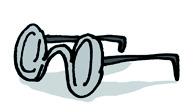 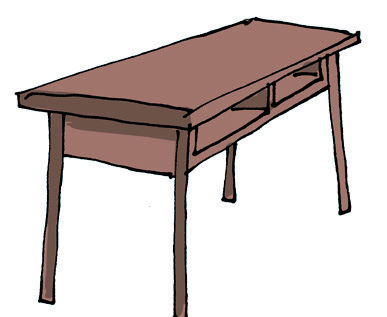 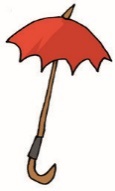 U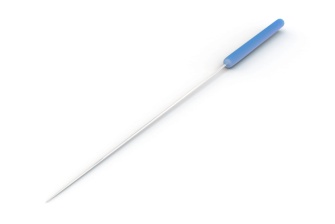 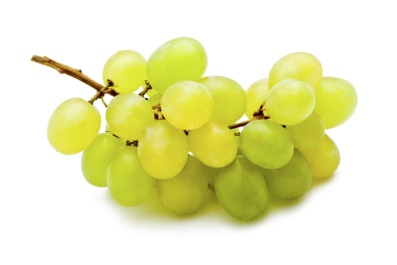 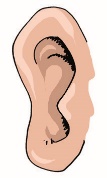 A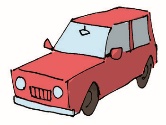 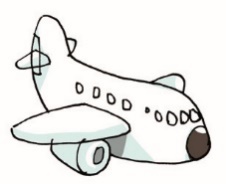 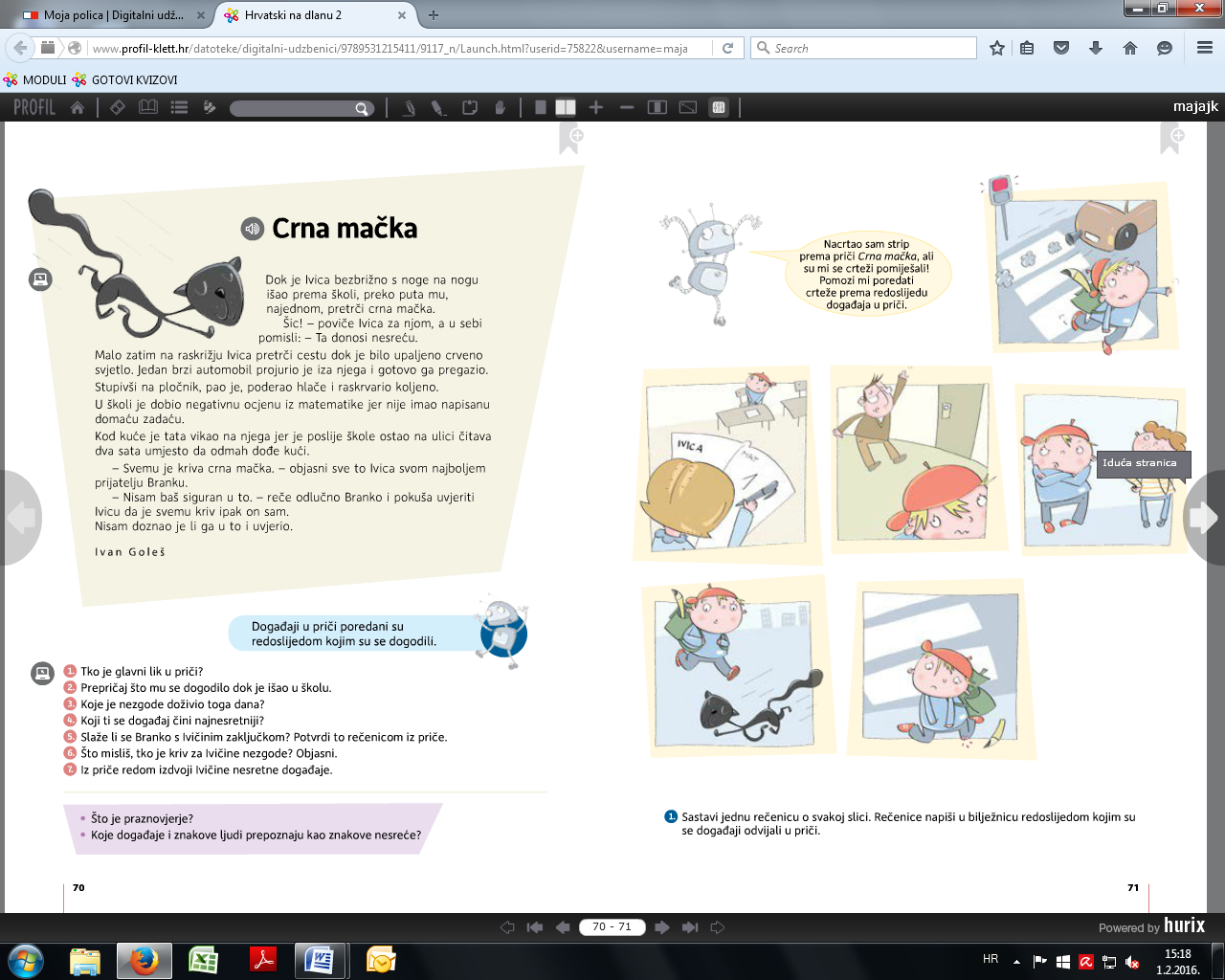 M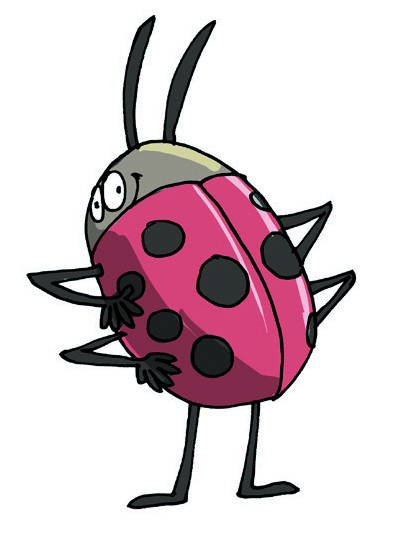 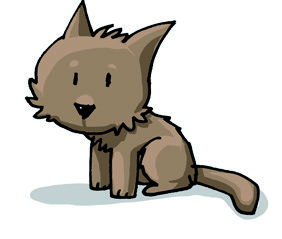 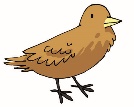 